27/12/2023BionexoRESULTADO – TOMADA DE PREÇON° 20231412TP53187HEAPAO Instituto de Gestão e Humanização – IGH, entidade de direito privado e sem finslucrativos, classificado como Organização Social, vem tornar público o resultado daTomada de Preços, com a finalidade de adquirir bens, insumos e serviços para o HEAPA -Hospital Estadual de Aparecida de Goiânia, com endereço à Av. Diamante, s/n - St. Condedos Arcos, Aparecida de Goiânia/GO, CEP: 74.969-210.Bionexo do Brasil LtdaRelatório emitido em 27/12/2023 15:40CompradorIGH - HUAPA - HOSPITAL DE URGÊNCIA DE APARECIDA DE GOIÂNIA (11.858.570/0004-86)AV. DIAMANTE, ESQUINA C/ A RUA MUCURI, SN - JARDIM CONDE DOS ARCOS - APARECIDA DE GOIÂNIA, GO CEP:74969-210Relação de Itens (Confirmação)Pedido de Cotação : 326750293COTAÇÃO Nº 53187 - MATERIAL DE LIMPEZA E DESCARTAVEIS - HEAPA DEZ/2023Frete PróprioObservações: COTAÇÃO Nº 53187 - MATERIAL DE LIMPEZA E DESCARTAVEIS - HEAPA DEZ/2023Tipo de Cotação: Cotação NormalFornecedor : Todos os FornecedoresData de Confirmação : TodasFaturamentoMínimoPrazo deEntregaValidade daPropostaCondições dePagamentoFornecedorFrete ObservaçõesHc Clean Distribuidora LtdaGOIÂNIA - GORogerio Evangelista da Silva Evangelista Da Silva2 dias apósconfirmação1R$ 150,000031/01/202430 ddl28 ddlCIFnullnull-(62) 98572-5500comercial@hcclean.com.brMais informaçõesSão José Comércio de Embalagens Eireli-MEGOIÂNIA - GO3 dias apósconfirmação23R$ 0,000023/12/202323/12/2023CIFCIFTIAGO  OLIVEIRA  - (62) 3942-5161tiago_distribuidora@hotmail.comMais informaçõesVerter Intermediações Comerciais EireliGOIÂNIA - GOMarcos Eduardo Silva Rocha - (62) 99908-0750verterintermediacoes@gmail.comMais informações10 dias após30 ddl - DepósitoBancárioR$ 800,0000nullconfirmaçãoProgramaçãode EntregaPreçoUnitário FábricaPreçoProdutoCódigoFabricante Embalagem Fornecedor Comentário JustificativaRent(%) Quantidade Valor Total UsuárioRosana DeOliveiraMouraDESINFETANTEHOSP.QUATERNARIOAMONIO 750ML -FRASCOQUATERNARIOAMONIO(SEPTPRO)PLUS 750ML -PROLINK;Sameh-Soluções nãoatingefaturamentominimo.Hc CleanDistribuidoraLtdaR$R$R$142489-1null72 Frasco19,8000 0,00001.425,600027/12/202315:11TotalParcial:R$72.01.425,6000Total de Itens da Cotação: 4Total de Itens Impressos: 1Programaçãode EntregaPreçoUnitário FábricaPreçoProdutoCódigoFabricante Embalagem Fornecedor Comentário JustificativaRent(%) Quantidade Valor Total UsuárioPANO MULTIUSOROLO C/ 600PANOS 28CM X40CM X 240M -CORES: AZUL,VERDE OULARANJA.PANOMULTIUSOPERFLEX28X240M C/600 PANO -BETTANINRosana DeOliveiraMouraDIMENSÕES:São JoséComércio deEmbalagensEireli-ME28CMX240M -R$R$R$250556-BOBINAnull-30 UnidadePICOTADO ACADA 40CM.QUANTIDADE:48,0000 0,00001.440,000027/12/202315:11600 PANOS.ESPECIFICAÇÕES:0% VISCOSE /0% POLIÉSTER /73GRAMATURA 35G/M23SABONETELIQUIDOP/BANHO51887-SABONETELIQUIDOPERFUMADO 5GALAO 5LTSão JoséComércio denull-R$R$40 GalaoR$794,0000Rosana DeOliveiraMoura19,8500 0,0000https://bionexo.bionexo.com/jsp/RelatPDC/relat_adjudica.jsp1/2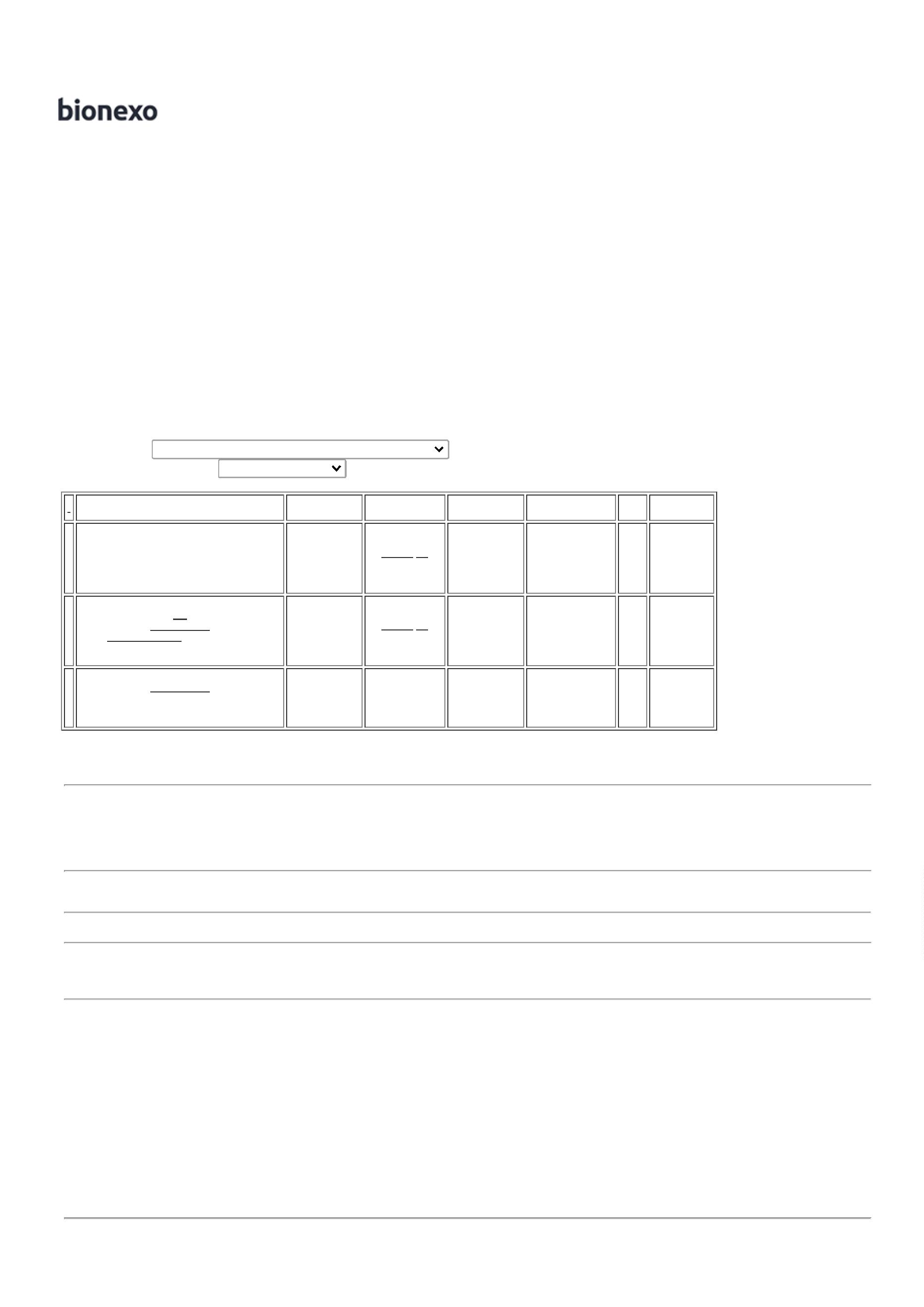 27/12/2023BionexoPERFUMADO PHNEUTRO GALAO 5LITROSLT - START -STARTEmbalagensEireli-ME27/12/202315:11TotalParcial:R$70.02.234,0000Total de Itens da Cotação: 4Total de Itens Impressos: 2Programaçãode EntregaPreçoUnitário FábricaPreçoProdutoCódigoFabricante Embalagem Fornecedor Comentário JustificativaRent(%) Quantidade Valor Total UsuárioSACOP/ROUPASINFECTANTEAZULC/CORDAOP/FECHARRosana DeOliveiraMouraSACO P/ROUPASINFECTANTEAZUL C/CORDAO 40899P/FECHAR 120LTSVerterIntermediaçõesComerciaisEireliR$R$R$4-UNIDADEnull-6000 Unidade1,7500 0,000010.500,000027/12/202315:11-UNIDADE120LTS - JU -JUTotalParcial:R$66000.0142.010.500,0000Total de Itens da Cotação: 4Total de Itens Impressos: 1TotalGeral:R$14.159,6000Clique aqui para geração de relatório completo com quebra de páginahttps://bionexo.bionexo.com/jsp/RelatPDC/relat_adjudica.jsp2/2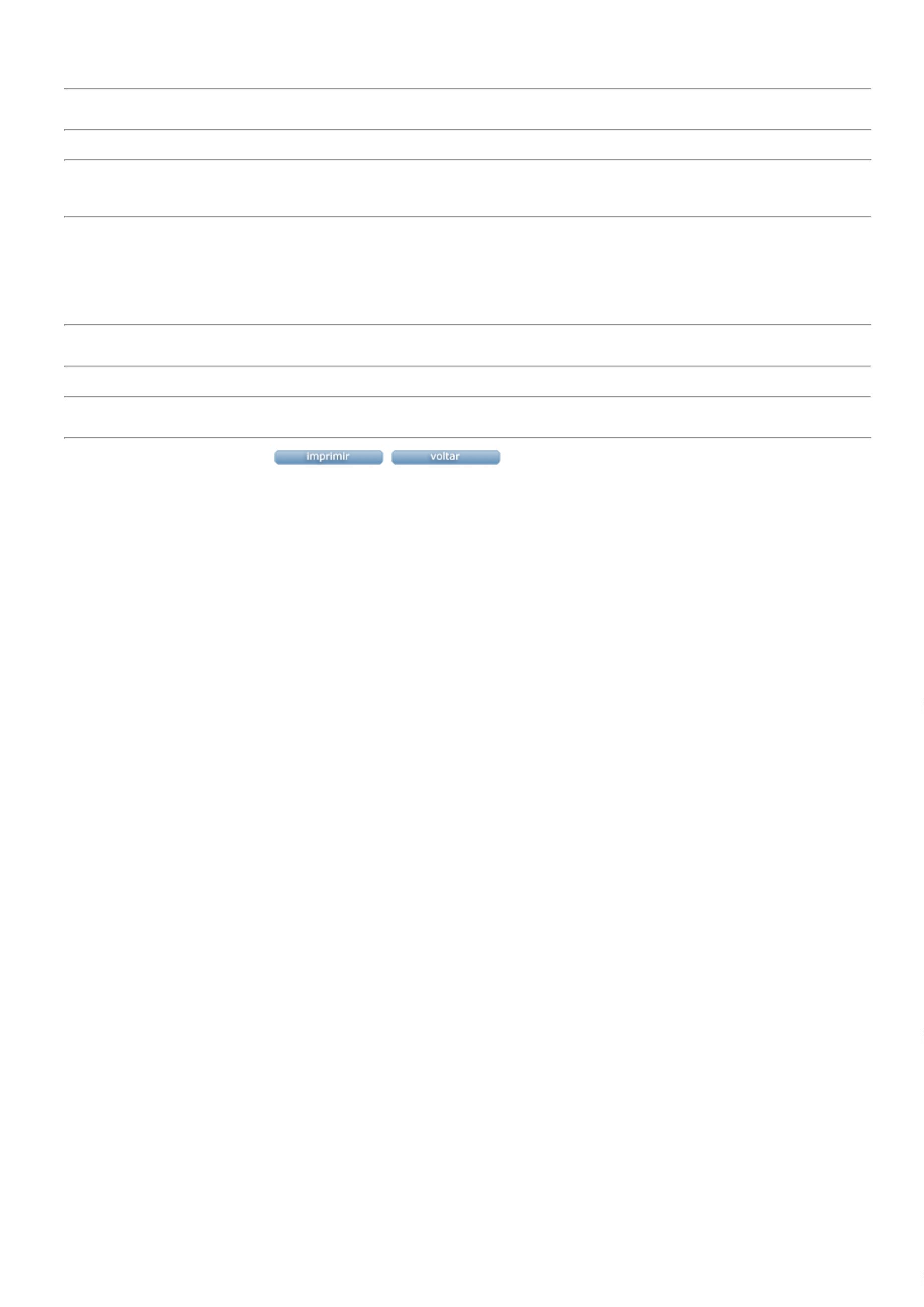 